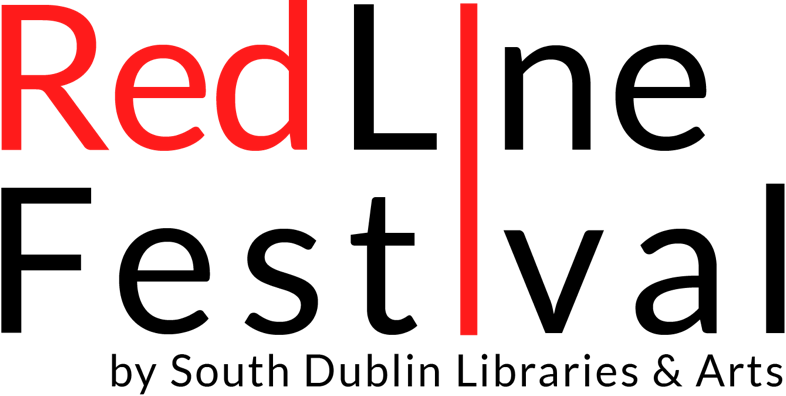 Poetry Competition 2022 Entry FormTo enter, complete this form and send it via email to poetrycompetition@sdublincoco.ie, with the subject line reading “Poetry Competition 2022 Submission” alongside a single word document containing your poem(s). I have read and agree to the rules of the competition. Name:	  	__________________________________________________Address:	______________________________________________________________________________________________________________________________________________________________________________Phone:	_________________ Email:	_________________________________Title of Poem:	___________________________________________________Title of Poem 2 (if applicable): _______________________________________How did you hear about the competition?  ______________________________________________________________________________________________Would you like to receive information about the Red Line Festival via our newsletter? Yes / No